MES ACTIONS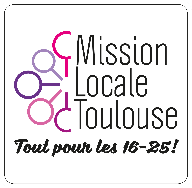 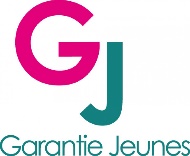 SUR LE MOIS DE : Nom et Prénom :  Mes rendez-vous :Mes Démarches :DATENATURELIEUHEURE 1ere action :Résultats : Deuxième Action : Troisième Action :Résultats :